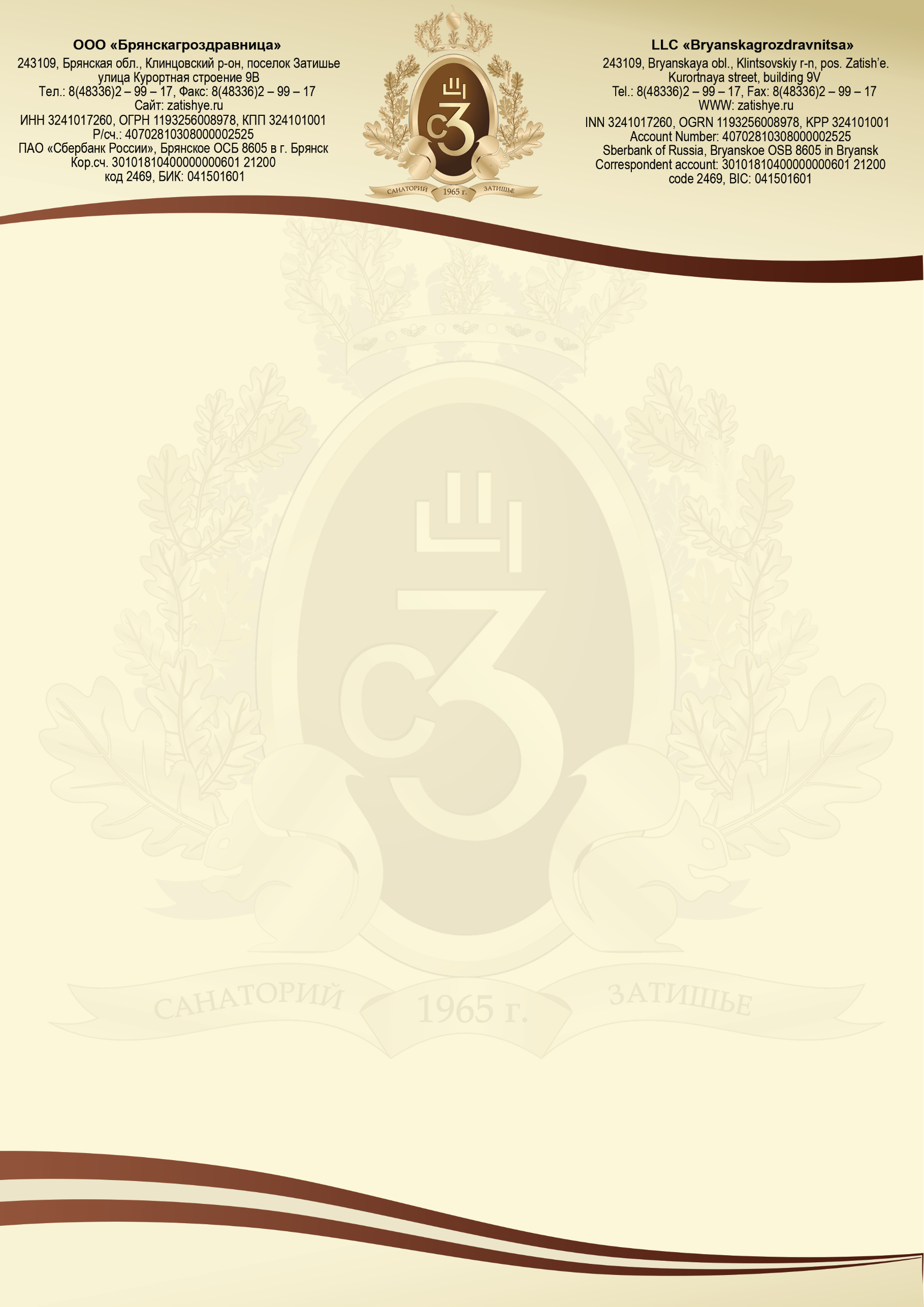 Руководителю  организации          Прошу Вас рассмотреть санаторий «Затишье» АО «Брянскагроздравница», как площадку для оздоровления и санаторно-курортного лечения сотрудников Вашей организации.           Санаторий «Затишье» расположен в сосновом бору на берегу реки Унеча, а как известно свежий сосновый воздух содержит более двух сотен биологически активных летучих веществ и является  сильнейшем  лечебно-оздоровительным средством.  С 1965 года санаторий занимается круглогодичным оздоровлением взрослых и детей.           В 2018 году закончилась реновация лечебного корпуса, бассейна, СПА-зоны, столовой, кинозала, танцевального зала и жилых корпусов. Проведены  большие работы по благоустройству территории.Закуплено и введено в эксплуатацию новое лечебное оборудование. На территории санатория имеется 2 скважины с Минеральной водой. Питьевая минеральная вода  в санатории добывается со скважины глубиной 480 метров, а вода рапа (используется для принятия ванн, ингаляций, аппликаций) с глубины 980 метров.      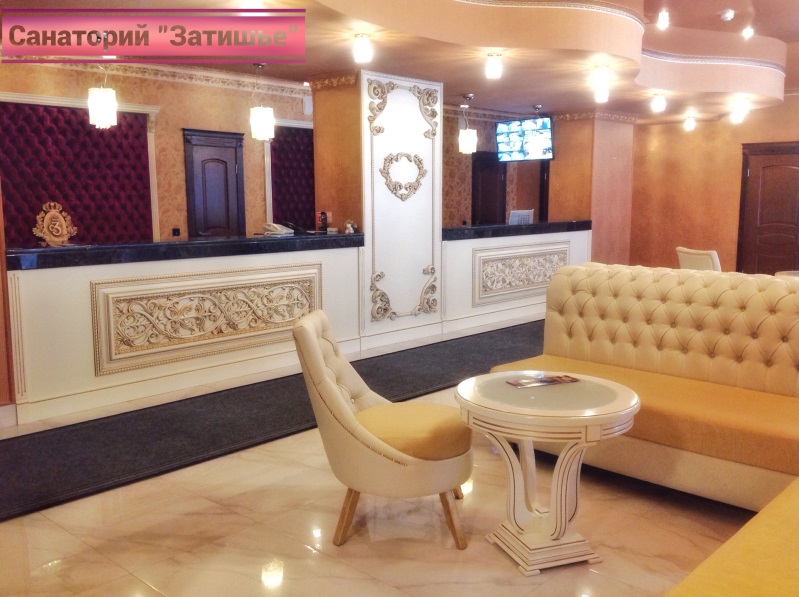 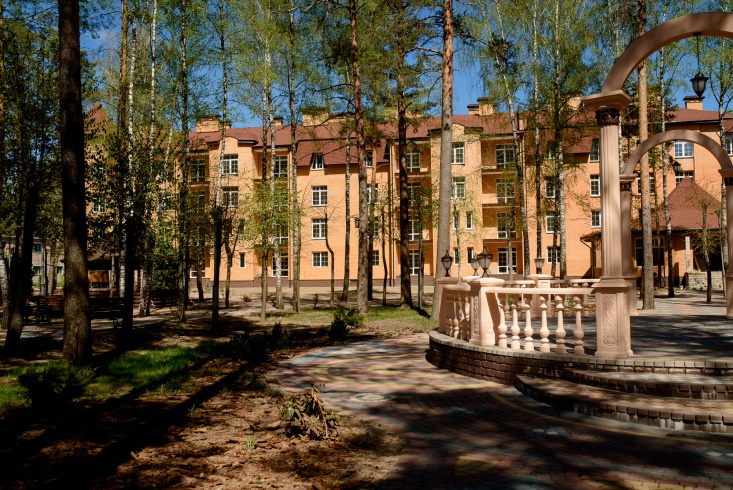 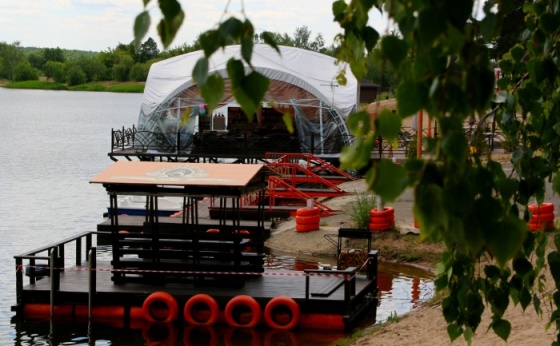 Территория санатория делится на 2 зоны: территория детского оздоровительного санатория круглогодичного действия и взрослое отделение  для оздоровления не только взрослых, но и семейного круглогодичного  отдыха. Медицинский профиль санатория:1. Болезни системы кровообращения2. Болезни органов дыхания3. Болезни органов пищеварения4. Болезни костно-мышечной системы и соединительной ткани5. Заболевания ЛОР-органов6. Функциональные заболевания нервной системы7. Заболевания мочеполовой системы8. Дерматиты и др.Основные методы лечения:1. Водолечение2. Озокеритолечение, грязелечение3. Электролечение4. Светолечение5. Ингаляционная терапия6. Иглоукалывание7. Лечебная физкультура и массаж8. Механотерапия9. Фитотерапия10. Гипокситерапия11. Баротерапия12. Криотерапия13. Установка кинезотерапевтическая «Экзарта»14.  Кислородная капсула.В настоящее время разработана программа для реабилитации после COVID-19 с индивидуальным подходом для каждого отдыхающего.Номерной фонд представлен номерами :1. «Стандарт»   2-местный , 1-комнатный    2. «Комфорт» 3. «Люкс» 2-комнатный  (прож. до 4-х чел.) 4. «Люкс» студия (прож. до 4-х чел.) 5.  Кедровый гостевой  дом  (2-х этажный) 6. Сосновый гостевой дом (2-х этажный)В 300 метрах от основной территории находится территория детского оздоровительного круглогодичного лагеря-санатория. В лагере можно не только весело проводить время, но и принимать лечебные процедуры и минеральную воду.   Развлекательные мероприятия.        Экскурсии, концерт детской самодеятельности, просмотр кино и мультфильмы в кинозале, дискотека, конкурсно-развлекательные программы, спортивно-танцевальные мероприятия.        При заключении договора, наша организация предлагает скидки до 10% на санаторно-курортное лечение с 1 дня пребывания в санатории.        Ваш ответ прошу направить по адресу эл. почты  namedvedeva78@mail.ru .         Контактное лицо  Медведева Наталья Александровна – коммерческий директор тел. 8-919-191-35-30.                 С уважением,                  Коммерческий директор                  санатория  «Затишье»                                                                                      Медведева Н.А.